ÉNONCÉ 1. Que représente l’indice d’explosivité ? (coche la bonne réponse) L’intensité des dégâts dus à l’éruption                             La taille du nuage de cendres       La quantité de lave produite                                        Le bruit causé par l’éruption2. Quelle est la fréquence moyenne d’une éruption d’indice 7 d’explosivité ?   (coche la bonne réponse) 	 Tous les jours       	 Toutes les semaines                          	 Tous les mois Tous les ans    	 Une fois par siècle                          Une fois par millénaire3. À quelle fréquence le Piton de la Fournaise  entre-t-il  en éruption?          (coche la bonne réponse) 	 Presque tous les jours     Une à deux fois par an      Une à deux fois par siècle Une à deux fois par millénaire  Il n’est encore jamais entré en éruption   C’est un volcan éteint4. Cette échelle permet-elle de prédire l’arrivée d’une éruption volcanique ? (coche la bonne réponse) 	 Oui, avec certitude       	 Oui, à quelques jours près                   	 Non, cela ne donne qu’une idée de la fréquence d’éruption d’une intensité donnée  Non, il faut en plus la date de la dernière éruption. 5. Quel est l’intérêt de cet indice volcanique d’explosivité ?………………………………………………………………………………………………………………………………………………………………………………………………………………………………………………………………………………………………………………………………………………………………………………………………………………………………………………………………………………………………………………………………………………………………………………………………………………………………………………………………………………………………………………………………………………………………………………………………………………………………………………………………………………………………………………………………………………………………………………………………………………………………………………………………………………………………………………………………………………………………………………………………………………………………………… Chapitre 15 : 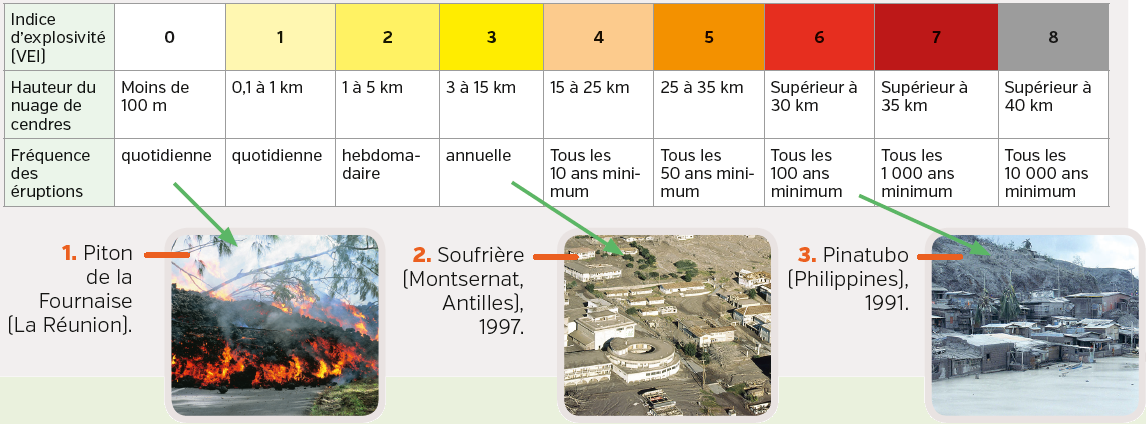 3 Quels sont les risques près des volcans ?Je me documente – page 322 document 1 Mesurer les dégâts réels ou potentiels d’une éruption.